www.phonicsplay.co.ukSee Y1 homepage for login detailsTues.4/ew* We are learning a new grapheme ew and how to read and write it.*We learned about ‘oo’ being spelt as ue yesterday … today we are going to learn about another ‘oo’ grapheme – ‘ew’.Warm-up – Quick Read – Home Alone (see link – today’s phonics – on website). Read the story … sound out any new words carefully. Answer the questions out loud – no need to write them down.Now watch Letters and Sounds lesson: ew**Feel free to pause / skip ahead to suit your child’s needs.**https://www.youtube.com/watch?v=pfxxCYBPMyM&feature=youtu.beYou will need a pencil and your book Draw sound buttons (e.g. ) under any ew words you are asked to write down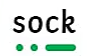  Well done Biffs – keep it up! 